Сценарий детского праздника «Сказочные бусы»Под музыку входят дети в зал. ("Солнечная капель")Ведущий:Посмотрите за окошкомСтало там теплей немножко.Главный праздник наступаетСолнышко его встречает!Дети:1. В праздник бабушек и мамСобрались все гости к намМы их будем поздравлять,Песни петь, стихи читать.2. Мы сегодня постаралисьАккуратно причесались,Умывались, одевались,Чтобы мамы улыбались.Ведущий:С праздником весеннимМы Вас поздравляем,Вам желаем счастья-Вместе. Праздник начинаем!А сейчас скорей садитесьКто-то к нам идёт смотрите.(Под музыку вбегает клоун Клёпа) .Клёпа:Здравствуйте, ребятишки! Девчонки и мальчишки!Я-клоун Клёпа, клоун славный,Весёлый и забавный!К Вам спешил я, торопился,Чуть в канаву не свалился.На берёзу налетелНосом два куста заделА потом раз пять упал-Наконец и к Вам попал!Ведущий:Здравствуй, Клёпа! Ты, наверное спешил, чтобы поздравить всех девочек и мам с весенним праздником?Клёпа:Конечно!И для Вас в весёлый часЯ подарочек припас. (засовывает руку в карман) .Это бусы не простые,Сказочные- цветные! (достает из кармана ниточку без бусинок) .Ой, пока я к Вам бежалБусинки все растерял.Мне, ребята, помогитеБусинки все соберите!Ведущий:Не волнуйся, Клёпа!Бусинки, мы все найдёмИ мам поздравим с женским днём,Ведь бусинки будут сюрпризом для наших мам.Клёпа:Ура! Я нашёл одну бусинку. (достаёт из кармана бусину) .Побегу искать остальные. (убегает) .Ведущий:Вот первый сюрприз! (нанизывает бусинку на ниточку) .Ребёнок:Любимых наших мамочекПоздравим с женским днём,Для них на нашем празднике мы песенку споём!(Слова песни."Поздравляем маму"Есть мама у котенка, есть мама у щенка,Есть мама у цыпленка, есть мамочка моя!И мы сейчас с котенком, с цыплёнком и с щенкомВсех мамочек поздравимС веселым женским днем)Ведущий:Кто же нам поможет отыскать остальные бусинки?(Под музыку вбегает кошка) .Кошка:По дорожке я пошла- вашу бусинку нашла.Ведущий:Спасибо тебе, кошечка, оставайся у нас на празднике. (нанизывает бусинку на ниточку) .Вот и второй сюрприз- песенка для мамы.(Текст песни «Кап-кап-кап».Зима-старушка прячется в сугробах и в лесуНе хочется пускать в наш край ей вновь Весну-КраснуОна напустит холоду со жгучим ветерком,А мы ей нашу песенку весеннюю споёмПрипев:Кап-кап-кап! Звенят сосульки весело!Кап-кап-кап! Весна-Красна идёт!Кап-кап-кап! Встречайте Праздник песнями!Кап-кап-кап-кап-кап! День Мамин настаёт!Запели пташки малые у дома за окномВесна идёт! Весна идёт! Мы ей хвалу поём!Длиннее дни становятся, короче мгла и ночь!Дед с папою готовятся нам с мамою помочь!Припев.Сильней и ярче Солнышко на Землю нам свети!Скорее снег и лёд теплом своим ты растопи!Чтоб ручейки весенние звенели тут и там!И пели с нами песенку для бабушек и мам!Припев:Кап-кап-кап! Звенят сосульки весело!Кап-кап-кап! Весна-Красна идёт!Кап-кап-кап! Встречайте Праздник песнями!Кап-кап-кап-кап-кап! День Мамин настаёт!Кап-кап-кап-кап-кап! День Мамин настаёт) .Ведущий:Без весны, известно нам,Не бывает праздник мам!Где же нам её искать?Как же нам её позвать?(Звучит музыка, в зал вбегает Колобок) .Ведущий:Вот так чудо-колобок!Колобок- румяный бок!Ты откуда прикатилсяИ зачем сюда явился?Колобок:Я Колобок, Колобок,Колобок- румяный бок!Я от бабушки ушёл,Я от дедушки ушёл!Вашу бусинку нашёл.Ведущий:Вот спасибо, Колобок,Колобок- румяный бок!Колобок:На празднике чудесном, так весело у ВасВесёлый танец мамамПодарим мы сейчас.(Ведущий берёт бусинку у колобка, дети танцует с колобком) .(Под музыку входит Петушок) .Петушок:По дорожке я пошёлВашу бусинку нашёл. Ку-ка-ре-ку!(Ведущий берет бусинку) .Ведущий:Вот ещё один сюрприз.С нами, Петя поиграйПоскорее в круг вставай.(Игра___) .Ведущий:Мы Весну- Красну встречаем,Хоровод ведёмНаши мамы, улыбайтесьМы для Вас поём.(Входит Весна-Красна. Ведёт и напевает хоровод с детьми) .Весна-Красна:Снег- снежок повсюду тает,Ручейки бегут,Птички с юга прилетаютПесенки поют.Ведущий:А вот ещё одна бусинка. (нанизывает ниточку) .(Вбегает Клёпа) .Клёпа:Ура! Ура!Я нашёл последнюю бусинку. (отдаёт её ведущему) .Клёпа:Бусинки мы все собралиИх теперь подарим мамеТолько вот бусы одни, а мам много!Ведущий:Наши ребята постарались и каждый сделал для своей мамы подарок.(Дети под музыку вручают мамам подарки).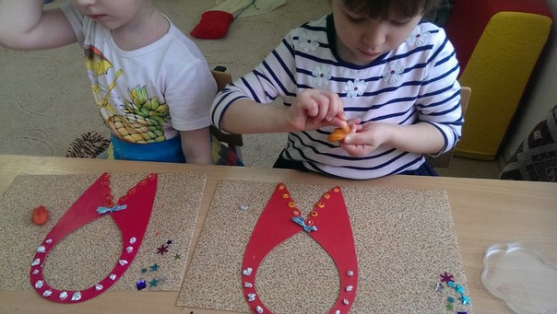 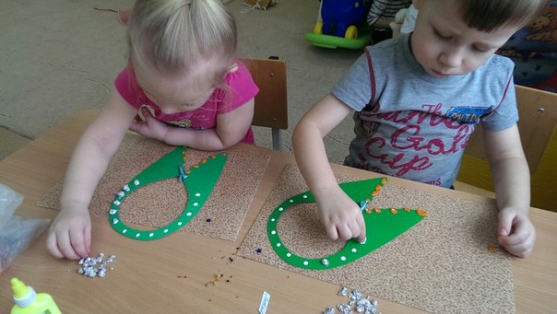 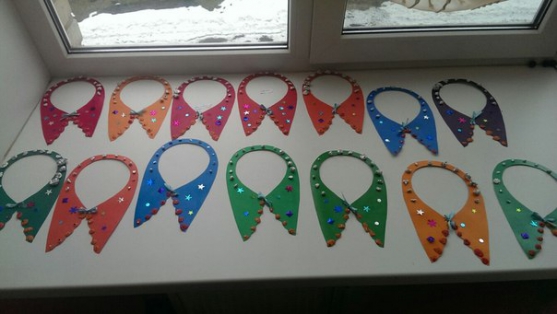 